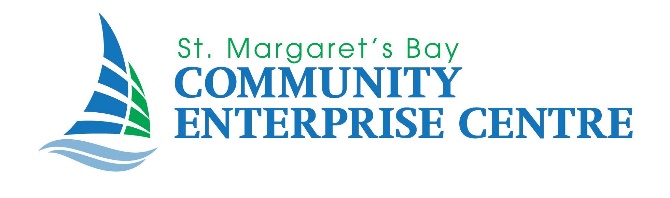 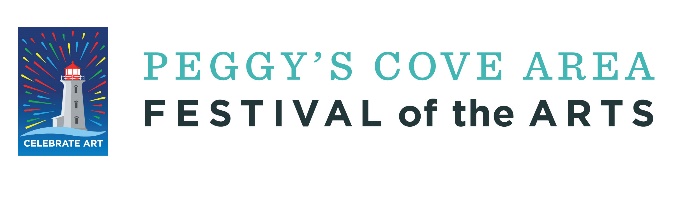 Winter in the Bay Art and Quilt ExhibitC A T A L O G U ESee the exhibit on our Website Gallery at discoverstmargaretsbay.ca/winterinthebay/And at the Community Enterprise Centre, 5229 St. Margaret’s Bay Road, 9 am to 3 pm weekdaysWorks in the Winter in the Bay exhibit are for sale (with two exceptions). Visit the Community Enterprise Centre or email winterinthebay@gmail.com to buy. We would be grateful if buyers would be kind enough to leave purchased works on display until February 28, if possible. Our warmest thanks to the 36 artists who contributed works to this exhibit#1 Wendy Pritchard-Madore“Winter in Peggy’s Cove” Acrylic, 20 x 10, Framed, $250The Peggy’s Cove lighthouse is an all-season icon of the St. Margaret’s Bay area.  Winter gives the cove a stark beauty, which is almost monchromatic, with the white snow covering the rocks. But the colours reflecting from the darkening evening sky over the water and snow give a warming glow to the scene.#2 Sue Belding“Pigeonholed”Watercolour on aquaboard, 16 x 12, $275This painting, titled “Pigeonholed,” is representative of how I see the many months in our global life we have found ourselves in, due to the deadly Covid-19 pandemic. This winter will be our second winter where we are locked down and isolated from our social freedoms and our ability to freely and spontaneously go about our daily renewing activities. I believe many people feel locked in and pigeonholed as a result of this dangerous virus. I feel fortunate to live in the Bay area, as nature is a daily reminder that we will be able to enjoy each other and our beautiful surroundings when this pandemic is conquered, as we follow the Covid protocols and vaccines are administered.“Pigeonholed” is colourful and vibrant, as it also represents hope for unlocking our future enjoyment of each other and of nature’s beauty surrounding us in St. Margaret’s Bay. #3 Philip Hodges“Into the Woods”Acrylic on canvas, 36 x 72, Unframed. $3,200Winter is the perfect time of the year to walk in the woods. One of my favourite spots is along the Woodens River trail between Seabright and Glen Haven. There are beautiful pools and eddies along the way that are often rimmed with glasslike shards of ice. Low-hanging branches and tufts of grass along the river bank become caked with ice, creating fantastic contours of white. The trail winds along the river and the adjacent roadbed and, at every turn, presents vistas among the trees that tempt you to explore deeper into the woods. #4 Paula Fredericks“Foam & Ice, Bayswater Beach”Acrylic and ink on cradled board, 11 x 14, Unframed, $100For me, one of the most wonderful things about living near St. Margaret’s Bay is access to beaches. Year-round I am privileged almost every week to spend a few hours on our sandy shorelines. As a source of exercise, an opportunity to breathe, and to observe birds, a walk on the beach is perfection. I become inspired. Although these shorelines change just a bit every time the tides come and go, there is a constant in the sound of the sea. In winter, there seems to be even more to observe.  Kelp sometimes comes in heaps. Driftwood logs arrive. The sand may move away. The waves and wind become more insistent. Salt spray crusts the rocks and layers build up temporarily, changing the landscape with crisp contrast, where browns and greys usually predominate. Unsettled winter skies hover and share sparse colours with the sombre ocean. From Bayswater Beach, I look across at “the other side” and think of the communities nestled along the shore. Their lights will soon twinkle across the salty evening. It is winter in the Bay.#5 Monika Wright“Where We Live”Acrylic on canvas, 36 x 36, Unframed, $2,025Away from the noise and haste of a life I left behind, I find my solace in this place, Nova Scotia, walking along rocky shorelines or pathways protected by forest and rocks. The ruggedness of this landscape inspires me. This is where the people in my life and the place we live converge to bring me peace and fulfilment. I am grateful to be here.#6 Maria Kuttner“Learning to Skate”Acrylic, 10 x 10, Unframed, $150A future hockey player or figure skater? What is most important is that this child is being supported both by his family and the community to love participating in physical activity in the winter. The community-driven and volunteer-run outdoor skating rink in Boutilier's Point, established in the 1940s, is still well used and appreciated by local residents.#7 Margo Mosher Swain“Winter Storm in the Bay”Acrylic on canvas, 12 x 16, Unframed, $150I find winter in the Bay more quiet. If the wind is down, you may hear the loons calling to each other. If you bundle up and sit outside, there is a sense of peace that can create a comfort you may not even know you need. My neighbour and her dog, Ella, got to enjoy a fresh snowfall while waiting for another storm. I hope she was able to shed some of her daily stresses.# 8 Margaret Jones Callahan“Winter Night in the Garden” Acrylic, 26.5 x 19.5, Framed, $450My studio looks out to both St. Margaret’s Bay and Eel Cove. At night, the star field and the moonlight create constantly changing patterns on the water. They reflect into the rocks and the trees and into my garden. I love these night skies in any season, but in the winter they seem so close at hand, so reachable. They lift me up, opening my mind to new realms. They refresh my senses. I imagine the light opens fairy doors in the garden, where the little ones might come to play, or the ancestors might walk in deep peace. The night garden inspires me to look, and to relax. I return to paint it many times. I hope you find one of those moments here.#9 Julia Festa“Town Clock”Oil, 8 x 10, Unframed, $90The inspiration for my painting of the Halifax Town Clock came from a photograph taken of the first significant snowfall that blanketed the city in November 2020. A quiet moment in a quiet city.#10 Jayne Campbell“Mountain View”Soft pastel, 18 x 22, Framed, $200The comfort of our homes and our memories of our children and extended families have kept us all warm so far this season. Between the bays or between our shores, the message is the same: taking the paths through our minds or near our homes to the many places of comfort and safety has been a wonderful adventure.#11 Gretchen Amirault“Hidden Gem”Oil, 12 x 16, Unframed, $275I have lived in the Bay for most of my adult life, and this little park has been my place to go for recreation or relaxation. I have walked, swam, biked, snowshoed and cross-country skied in Jerry Lawrence Park. The title of my painting is “Hidden Gem,” because this particular spot is off the main trails, and not many people pass this way. In winter, when the road into the park is closed to traffic, you can sometimes be all by yourself to enjoy the peace and quiet in the snow.#12 Fabien Lutz-Barabé“Bay Cabin”Mixed media on watercolour paper, 17 x 15, Framed, $150Since the lockdown, with limited places to go, I have been taking more walks, and during these walks have stopped by Bishop’s Park in Hubbards. The winter setting makes everything so serene. The cabin beckoned to be captured in a painting.#13 Debbie Smith“Winter on the Bay”Acrylic on canvas, 20 x 20, Unframed, $375Winter doesn’t always have to be bleak, especially on Nova Scotia’s south shore. In fact, the snow-covered roofs and multi-coloured houses actually glow on a clear blue-sky day. #14 Connie Ivany“Glassy Reflections”Acrylic, 24 x 24, Unframed, $275This piece was inspired by the bright sunlight reflecting on the cold icy waters of St. Margaret’s Bay, looking out from Peggy’s Cove. “Glassy Reflections” reflects the sky and its beauty on the water in the winter months.#15 Alexander Kolkatov“Winter Beach” Acrylic on canvas paper, 18 x 22, Framed, $260A Nova Scotian winter does not only feature the warm, crackling sounds of the fire in the woodstove. Snowy, relatively tranquil wind-swept beaches have their own magic and charm. Living by the Bay gives us the opportunity to feel that fascination, whether we are looking toward the storm-tossed shards thrown up onto the shore, walking the dog, or just exploring the crisp winter beach scenery.#16 Mary Lynne MacKay“Frozen Lake”Acrylic on wood, 9 x 12, Unframed, $155The calm, the peace, the freshness of a frozen lake in the winter. So many tranquil shorelines of beauty surround the Bay. We have the majesty of the ocean all around us, and beyond their cresting waves, in amongst the trees and forest, is the quiet, peaceful, silent stillness of our many lakes. A lake in the winter takes on a different sense of quiet and stillness. Breathe in this moment, this beauty. Breathe in peace.#17 Suzanne Day“Winter Sunrise, Peggy’s Cove”Acrylic, 17 x 21, Framed, $400Anyone who lives in St. Margaret’s Bay is lucky to be near Nova Scotia’s most famous spot. I love to visit Peggy’s Cove in all seasons, but especially in winter, when the rocks are covered in ice and the only visitors are seagulls. This painting captures the delicate pastel tones of a winter sunrise in the Bay.#18 Patricia Lindley“Winter Saltmarsh”Pastel on archival paper, Framed, $500This view is of a salt marsh that I pass every time I leave home. It has become second nature to turn my gaze across it as I pass. I never cease to marvel at the changing face of it — the colours that shift in the light of sunset, the gradual changes that happen from season to season, the patterns of colour and texture that new growth brings. I especially love winter when the shades of gold and amber grass mingle with the blues of the sky reflected in the everchanging pattern of tidal channels and pools. Here, the deep shadows of late afternoon create shades of purple that provide a more subtle contrast. #19 Karen Llewellyn“Waiting in the Snow”Oil on canvas, 4 x 12, Unframed, $95I love being home in the winter, enjoying our property and tending to our little flock, while we dream of spring, the gardens we will plant and the projects we will undertake. Winter in the Bay is a blessed time, when we can enjoy slowing it all down.My painting, “Waiting in the Snow,” is loosely based on life in our backyard, with our chickens in their little red coop. They are not huge fans of winter, but on sunny days, they will take advantage of some outdoor time. Seeing them out on the snow, trying to find bares spots to walk on, always gives me a chuckle. #20 Carmen Mood“Wintertide”Oil, 12 x 16, Matted and framed, $160“Wintertide” depicts a quiet, tranquil inlet advancing from the ocean. The bright, crisp waves crashing to the shore illustrate the pure beauty of our unbridled coastlines, and the quaint villages that are a part of their history.#21 Beth Matthews“Our Meeting Place”Acrylic, 9 x 12, Unframed (gallery canvas), $170In a bygone era, the train used to run along St. Margaret’s Bay and stop at the French Village Station—connecting the many rural and urban communities in Nova Scotia. One can imagine people waiting anxiously there for a relative to arrive—the greetings or good-bye hugs. A place rich with stories of people of the Bay. Now in a different era, sadly, the tracks have been torn up, but the station has been transformed into The Bike and Bean, a coffee shop which is a hub of the community. This painting portrays it as a warm meeting place in winter. It beckons us to come in from walking or skiing and warm up over a hot chocolate or latte—and lively conversation. Where some folks are gathering for a meeting. Where a father meets with his two grown children once a week to talk about life. It is once again a place where ‘connections’ are made.#22 Anne Fraser“Cold and Bright”Collage, printed tissue on canvas, 11 x 14, Unframed, $195The enjoyment of looking out on the cold blue water from the comfort of a warm home is even greater with a bright amaryllis in the window. #23 Chris Trotter“Frozen Cove”Felted wool and fabric, 15 x 15, Framed, $165Fishing coves are found throughout St. Margaret’s Bay. In the winter, the picturesque scenes bring back memories of the fishing industry. The frozen ice offers unique and unusual patterns that have intrigued me with their rippling textures, and inspired me to make this work.#24 Janet Fralick“He Loves Me, He Loves Me Not”Chair, rug-hooking, 37 x 16.5, $500As the days and nights get colder, we sit and dream of warm sunny days, picking flowers.#25 Jessi Fillmore“Washed Ashore”Wreath, items found on seashore, both natural and man-made, 26 x 16, Unframed, $45My inspiration for this piece of art comes from winter walks along our coastline, where all materials (minus the wreath frame) were collected. Winter storms and rough seas wash many treasures ashore this time of year. Unfortunately, intermixed with the variety of shells, colourful coral and seaweeds, is a large amount of man-made debris, largely from our fishing industry. This leaves me with mixed feelings.Peering out from the shorelines, I experience a special kind of joy and a strong sense of maritime pride at the sight of our picturesque fishing boats. On the calm days, when the mist rises from their motors and the “putt-putt-putt” echoes across the Bay, a smile breaks across my face. On the rough and stormy days, when the boats rock violently back and forth, a knot forms in my stomach and I pray for the safety of all aboard. I hope that one day we find a solution that keeps our fishermen and our oceans happy, safe and secure. #26 Betty Learning“Winter Tweed”Quilted tote bag, $40I have always loved black and white tweeds. The warm texture and the geometric patterns have always been a draw to me. And, of course, remind me of warm winter jackets and pants I wore as a child and young adult. So this particular bag brings fond winter memories back to me.#27 Betty Dolbel“Simply Sassy”Lap quilt, 39 x 48, $65The flannelette in this quilt was purchased for a jacket, but over time it evolved into a cozy lap quilt. A look at the back reveals the detailed hand quilting. “Simply Sassy” was a good project for both sunny and stormy winter days. #28 Edith Steffens“First Snow”Quilted wall hanging, Not for saleIn 2007, I saw the pattern for this wall hanging in one of my quilting magazines. Since my son was an avid cross-country skier at the time, I undertook to make this as a Christmas gift for him. I noticed that the girl in the pattern had long brown hair. At the time, my son had no girlfriend.A few days after Christmas, my son met the girl who is now his wife of 11 years. She has long brown hair…#29 Norma Morash“Canada 150”Quilted wall hanging, Not for saleHow we love the Canadian winters across Canada! #30 Jerry Walsh“Ready to Go Outside”Driftwood and pine sculpture, 17 x 15 (base), $65Mittens are ready to go on the clothes rack next to the back door. Winter is wonderland, especially in the Bay area, with its rolling hills and the shore of the Atlantic Ocean. When warmly dressed, winter days with pure white snow and crisp cold air can be the highlight of the year.#31 Kathy Boutilier“Manuels Fishstore and Wharf, Peggy’s Cove, 1920”Ink drawing, 12 x 14, Framed, $75This heritage building is preserved to represent the past, when Peggy’s Cove was a true fishing village. It stands today almost lost among more modern constructions. In the drawing, Manuel’s house and fishstore stand alone to the cold winter wind, awaiting the activities of spring and the voices of fishermen.#32 Brad Allen“Surfacing”Forged iron wall hanging, 12 x 17, $500While the human inhabitants of the St. Margaret’s Bay area cope with winter above ground, those who dwell beneath the surface of the Bay face winter in their own unique environment. We can imagine that “Surfacing” portrays a lone fish rising from the safety of its coastal seabed to investigate some surface turbulence, perhaps the result of a harsh tide, or winds from a winter storm. #33 Patrick Charlton“Lone Pine”Photo on canvas, 14 x 11, Unframed, $60This photo was taken using my iPhone, while I was strolling alone White Point Beach. What struck me was the solitude and the strength of the image: a lone tree, rooted in granite rocks and sand, standing firm against blizzards and snow, horizontal rain and the almighty gales of the North Atlantic. Perhaps it is symbolic of the fortitude and resilience in our Maritime community to endure hardship.#34 Glenna Earle“Circles of Care”Cotton tote and matching mask, adorned with vintage brooch, $45Winter is a traditional time to reach out to our circle of friends and family, to share hearty dinners, card games, getaways to warm places, and day trips to beat the winter blahs. This year, we must show our care for those in our cherished circles in different ways, as represented by this trio. There is a tote in an elegant winter neutrals pattern of Art Deco circles to care for favourite items, a matching mask to care for our health, and a grandmother’s crystal brooch to symbolize how, together, we are all caring for each other. #35 Sue George“Winter Cove”Acrylic, 16 x 20, Unframed, $525For many seasons, this little cove was my secret place in my neighbourhood where I would take my dog.  She would explore while I sat with my back against a massive pine tree to watch the sun set and contemplate life. I knew it was only a matter of time before the lot was sold and my spot was gone. This is now somebody’s backyard. Thankfully, they saved the pine.  I painted this piece to always have my secret spot on Five Island Lake.#36 Amy Nemeth“January’s Dark Sky”Watercolour and pen, 11 x 13, Framed, $95This piece was inspired by the short winter days, and how quiet and lonely January can feel. Winter is a time of reflection for me, after the hecticness of the holiday season. I was inspired to try to capture all of that in a painting, while also using a lone tree, which I often notice while on winter hikes in Polly’s Cove.